Инструкция по заполнению электронной формы заявления для участия в централизованном тестированииПри регистрации для участия в централизованном тестировании (далее – ЦТ) абитуриент подает заявление по своему выбору на одном из государственных языков Республики Беларусь.Абитуриенты из числа иностранных граждан, лиц без гражданства и граждан Республики Беларусь, постоянно проживающих на территории иностранных государств, при подаче заявления на участие в ЦТ должны следовать требованиям инструкции «Регистрация иностранных граждан», размещенной на сайте УО «Республиканский институт контроля знаний» (далее – РИКЗ).     Заявление на участие в ЦТ абитуриент в период с 10 мая по 1 июня 2023 года может подать одним из перечисленных способов (по своему усмотрению):– заполнив электронную форму на сайте РИКЗ через сеть Интернет по адресу: www.regct.rikc.by (далее – система предварительной регистрации);– лично (или через законного представителя, либо представителя, действующего на основании доверенности, при наличии всех документов согласно п. 12 Положения о порядке организации и проведения централизованного тестирования, утвержденного постановлением Совета Министров Республики Беларусь от 06.06.2006 № 714), посетив  пункт регистрации, имея при себе документ (копию документа), удостоверяющий личность (паспорт, ID-карта (пластиковая смарт-карта), вид на жительство, удостоверение беженца или справка, выдаваемая в случае утраты (хищения) документа, удостоверяющего личность). Внимание! Абитуриенты, с которых не взимается плата за прием и оформление документов для участия в ЦТ (имеют льготу), должны в предложенные им пунктом регистрации дату и время лично (или через законного представителя либо представителя, действующего на основании доверенности) подать заявление и забрать в пункте регистрации пропуск(-а), имея при себе документ (копию документа), удостоверяющий личность, а также документы, подтверждающие право на льготу, и их ксерокопии.При заполнении и подаче заявления на участие в ЦТ посредством системы предварительной регистрации через сеть Интернет заявление должно быть заполнено в соответствии с требованиями, предусмотренными в приложении  к настоящей инструкции. При первом входе в систему предварительной регистрации абитуриенту необходимо осуществить авторизацию (ввести серию и номер документа, удостоверяющего личность), указать номер своего мобильного телефона и получить на него в виде СМС-сообщения код-пароль для доступа в личный кабинет (личный кабинет формируется в момент первого входа в систему предварительной регистрации). После заполнения полей анкеты и сохранения введенной информации абитуриент должен не позднее 1 июня (рекомендуется сделать это сразу) произвести плату за прием и оформление документов для участия в ЦТ через систему «Расчет» (ЕРИП), используя номер своего лицевого счета, указанного в личном кабинете системы предварительной регистрации. Номер лицевого счета присваивается абитуриенту в момент формирования личного кабинета и остается неизменным в ходе проведения регистрации на ЦТ текущего года. Абитуриент после внесения платы за прием и оформление документов должен не позднее 1 июня лично (или через законного представителя, либо представителя, действующего на основании доверенности, при наличии всех документов согласно п. 12 Положения о порядке организации и проведения централизованного тестирования) забрать в пункте регистрации, где абитуриент изъявил желание принять участие в ЦТ пропуск(-а), имея при себе документ (копию документа), удостоверяющий личность.Абитуриент имеет возможность в период с 10 мая по 1 июня в личном кабинете системы предварительной регистрации корректировать введенную им информацию, изменять набор учебных предметов, язык представления теста, пункты проведения ЦТ и другие сведения только до момента получения им пропуска(-ов) на ЦТ. ВНИМАНИЕ! После получения пропуска(-ов) любые изменения в заявлении на участие в ЦТ возможны только при личной явке абитуриента в пункт регистрации, в котором абитуриент получил пропуск(-а).Обращаем Ваше внимание, что в пункте регистрации организована работа «горячей телефонной линии» для информационной поддержки абитуриентов, имеющих сложности в проведении предварительной электронной регистрации, а также по иным вопросам регистрации и прохождения ЦТ. Адрес корпусов пункта тестирования, куда абитуриенту необходимо будет явиться в день проведения ЦТ, будет указан в пропуске(ах).  Система предварительной регистрации через сеть Интернет на сайте РИКЗ будет доступна для абитуриентов до 12.00 1 июня 2023 года. Позже указанного времени в течение дня 1 июня подача заявления и регистрация для участия в ЦТ будут возможны только при личном обращении в пункты регистрации до 19.00.Примечание. При подаче заявления на участие в ЦТ посредством системы предварительной регистрации абитуриент может выбрать для прохождения ЦТ любой пункт тестирования, в том числе расположенный в другом населенном пункте. Как было отмечено ранее, абитуриент должен будет после внесения платы за прием и оформление документов для участия в ЦТ забрать пропуск(-а) в одном из пунктов регистрации, работающих на базе тех пунктов тестирования, где он изъявил желание принять участие в ЦТ.  В случае если абитуриенту удобно получить пропуск(-а) и принять участие в ЦТ в разных населенных пунктах (например, абитуриент в период регистрации проживает в г. Бресте, а принять участие в ЦТ планирует только в г. Пинске), ему необходимо лично обратиться в пункт регистрации по месту проживания. Пункт регистрации примет заявление от абитуриента и после оплаты регистрационного взноса выдаст пропуск(-а) для прохождения ЦТ.      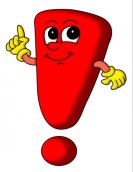 Данный код-пароль абитуриенту необходимо сохранить для дальнейшего использования при последующих входах в личный кабинет системы предварительной регистрации.Лица (кроме льготных категорий граждан), которые не внесли плату за прием и оформление документов в указанный срок (по 1 июня), к участию в ЦТ не допускаются.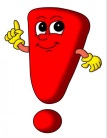 Процесс регистрации для участия в ЦТ считается завершенным только после получения абитуриентом пропуска(-ов). 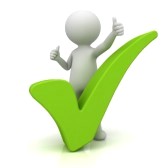 В поле «Выбранные предметы и пункты тестирования» в системе предварительной регистрации указываются адреса пунктов регистрации, в один из которых абитуриенту необходимо будет обратиться (после совершения оплаты) для получения пропуска(-ов).